ЧЕРКАСЬКА ОБЛАСНА РАДАГОЛОВАР О З П О Р Я Д Ж Е Н Н Я23.12.2020                                                                                       № 508-рПро звільненняМИХНА О.К.Відповідно до статті 55 Закону України «Про місцеве самоврядування
в Україні», підпункту 3 пункту 3 рішення обласної ради від 16.12.2016
№ 10-18/VIІ «Про управління суб’єктами та об’єктами спільної власності територіальних громад сіл, селищ, міст Черкаської області» (із змінами), враховуючи рішення обласної ради від 20.12.2019 № 34-27/VІІ «Про призначення МИХНА О.К. на посаду директора Ротмістрівського будинку-інтернату для громадян похилого віку та інвалідів», контракт з керівником закладу спільної власності територіальних громад сіл, селищ, міст Черкаської області від 02.01.2020:1. ЗВІЛЬНИТИ МИХНА Олексу Кузьмовича з посади директора Ротмістрівського будинку-інтернату для громадян похилого віку та інвалідів                           02 січня 2021 року, у зв’язку із закінченням строку трудового договору, пункт 2 частини першої статті 36 Кодексу законів про працю України.2. Головному бухгалтеру Ротмістрівського будинку-інтернату для громадян похилого віку та інвалідів вчинити заходи, передбачені чинним законодавством України, пов’язані зі звільненням  МИХНА О.К.3. Контроль за виконанням розпорядження покласти на юридичний відділ виконавчого апарату обласної ради.Голова								А. ПІДГОРНИЙ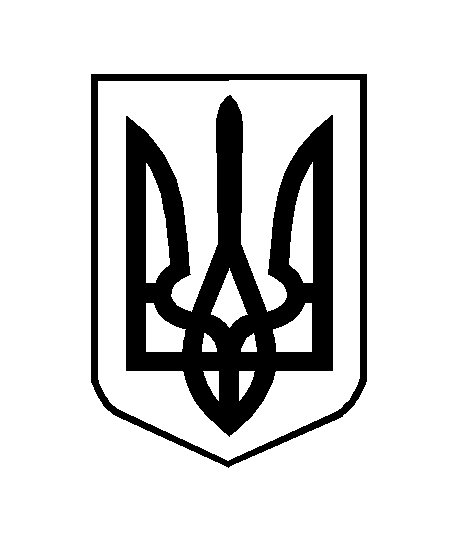 